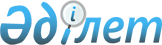 "2023 – 2025 жылдарға арналған Ақсу ауылдық округінің бюджеті туралы" Жалағаш ауданық мәслихатының 2022 жылғы 27 желтоқсандағы № 31-4 шешіміне өзгерістер енгізу туралы
					
			Мерзімі біткен
			
			
		
					Қызылорда облысы Жалағаш аудандық мәслихатының 2023 жылғы 13 қарашадағы № 9-5 шешімі. Мерзімі біткендіктен қолданыс тоқтатылды
      Жалағаш аудандық мәслихаты ШЕШІМ ҚАБЫЛДАДЫ:
      1. "2023–2025 жылдарға арналған Ақсу ауылдық округінің бюджеті туралы" Жалағаш аудандық мәслихатының 2022 жылғы 27 желтоқсандағы № 31-4 шешіміне мынадай өзгерістер енгізілсін:
      1-тармақ жаңа редакцияда жазылсын:
      "1. 2023 – 2025 жылдарға арналған Ақсу ауылдық округінің бюджеті осы шешімнің тиісінше 1, 2 және 3-қосымшаларына сәйкес, оның ішінде 2023 жылға мынадай көлемдерде бекітілсін:
      1) кірістер – 96 878 мың теңге, оның ішінде:
      cалықтық түсімдер –3 604 мың теңге;
      салықтық емес түсімдер –100 мың теңге;
      негізгі капиталды сатудан түсетін түсімдер – 0;
      трансферттер түсімдері – 93 174 мың теңге;
      2) шығындар – 96 962,7 мың теңге;
      3) таза бюджеттік кредиттеу – 0;
      бюджеттік кредиттер – 0;
      бюджеттік кредиттерді өтеу – 0;
      4) қаржы активтерімен операциялар бойынша сальдо – 0;
      қаржы активтерін сатып алу – 0;
      мемлекеттің қаржы активтерін сатудан түсетін түсімдер – 0;
      5) бюджет тапшылығы (профициті) – -84,7 мың теңге;
      6) бюджет тапшылығын қаржыландыру (профицитін пайдалану) – 84,7 мың теңге;
      қарыздар түсімі – 0;
      қарыздарды өтеу – 0;
      бюджет қаражатының пайдаланылатын қалдықтары – 84,7мың теңге.";
      көрсетілген шешімнің 1-қосымшасы осы шешімнің қосымшасына сәйкес жаңа редакцияда жазылсын.
      2. Осы шешім 2023 жылғы 1 қаңтардан бастап қолданысқа енгізіледі. 2023 жылға арналған Ақсу ауылдық округінің бюджеті 
					© 2012. Қазақстан Республикасы Әділет министрлігінің «Қазақстан Республикасының Заңнама және құқықтық ақпарат институты» ШЖҚ РМК
				
      Жалағаш аудандық мәслихатының төрағасы

У.Елеусинов
Жалағаш аудандық мәслихатының
2023 жылғы 13 қарашадағы
№ 9-5 шешіміне қосымшаЖалағаш аудандық мәслихатының
2022 жылғы 27 желтоқсандағы
№ 31-4 шешіміне 1-қосымша
Санаты 
Санаты 
Санаты 
Санаты 
Сомасы,
мың теңге
Сыныбы 
Сыныбы 
Сыныбы 
Сомасы,
мың теңге
Кіші сыныбы
Кіші сыныбы
Сомасы,
мың теңге
Атауы
Кірістер 
96 878
1
Салықтық түсiмдер
3604
1
Табыс салығы
450
2
Жеке табыс салығы
450
04
Меншiкке салынатын салықтар
2654
1
Мүлiкке салынатын салықтар
104
3
Жер салығы
30
4
Көлiк кұралдарына салынатын салық
3020
2
Салықтық емес түсiмдер
100
01
Мемлекеттік меншіктен түсетін кірістер
100
5
Мемлекет меншігіндегі мүлікті жалға беруден түсетін кірістер
100
06
Басқа да салықтық емес түсiмдер
0
1
Басқа да салықтық емес түсiмдер
0
3
Негізгі капиталды сатудан түсетін түсімдер
0
01
Мемлекеттік мекемелерге бекітілген мемлекеттік мүлікті сату
0
1
Мемлекеттік мекемелерге бекітілген мемлекеттік мүлікті сату
0
4
Трансферттердің түсімдері
93174
02
Мемлекеттік басқарудың жоғарғы тұрған органдарынан түсетін трансферттер
93174
3
Аудандардың (облыстық маңызы бар қаланың) бюджетінен трансферттер
93174
 Функционалдық топ
 Функционалдық топ
 Функционалдық топ
 Функционалдық топ
Сомасы, мың теңге
Бюджеттік бағдарламалардың әкімшісі
Бюджеттік бағдарламалардың әкімшісі
Бюджеттік бағдарламалардың әкімшісі
Сомасы, мың теңге
Бағдарлама 
Бағдарлама 
Сомасы, мың теңге
Атауы
Сомасы, мың теңге
Шығындар
96962,7
01
Жалпы сипаттағы мемлекеттiк қызметтер 
47138
124
Аудандық маңызы бар қала, ауыл, кент, ауылдық округ әкімінің аппараты 
47138
001
Аудандық маңызы бар қала, ауыл, кент, ауылдық округ әкімінің қызметін қамтамасыз ету жөніндегі қызметтер
47138
06
Әлеуметтiк көмек және әлеуметтiк қамсыздандыру
5075
124
Аудандық маңызы бар қала, ауыл, кент, ауылдық округ әкімінің аппараты 
5075
003
Мұқтаж азаматтарға үйде әлеуметтiк көмек көрсету
5075
07
Тұрғын үй-коммуналдық шаруашылық
4753,7
124
Аудандық маңызы бар қала, ауыл, кент, ауылдық округ әкімінің аппараты 
4753,7
008
Елді мекендердегі көшелерді жарықтандыру
2569
009
Елдi мекендердiң санитариясын қамтамасыз ету
1184,7
011
Елді мекендерді абаттандыру мен көгалдандыру 
1000
08
Мәдениет, спорт, туризм және ақпараттык кеңістік
35961
124
Аудандық маңызы бар қала, ауыл, кент, ауылдық округ әкімінің аппараты 
35961
006
Жергілікті деңгейде мәдени-демалыс жұмысын қолдау
35961
12
Көлік және коммуникация
1835
124
Аудандық маңызы бар қала, ауыл, кент, ауылдық округ әкімінің аппараты
1835
045
Аудандык маңызы бар қалаларда, ауылдарда, кенттерде, ауылдық округтерде автомобиль жолдарын күрделі және орташа жөндеу
1835
13
Басқалар 
2200
124
Аудандық маңызы бар қала, ауыл, кент, ауылдық округ әкімінің аппараты 
2200
040
Өңірлерді дамытудың 2025 жылға дейінгі бағдарламасы шеңберінде өңірлерді экономикалық дамытуға жәрдемдесу бойынша шараларды іске асыруға ауылдық елді мекендерді жайластыруды шешуге арналған іс-шараларды іске асыру
2200
Бюджет тапшылығы (профициті)
-84,7
Бюджет тапшылығын қаржыландыру (профицитін пайдалану)
84,7
8
Бюджет қаражатының пайдаланылатын қалдықтары
84,7
1
Бюджет қаражатының бос қалдықтары
84,7